Kraków, dnia 08.11.2022 r.Zaproszenie do składania ofert zwane dalej „Zaproszeniem” lub „Z”Rozdział I - Nazwa (firma) oraz adres Zamawiającego.Uniwersytet Jagielloński, ul. Gołębia 24, 31-007 Kraków.Jednostka prowadząca sprawę:1)  Dział Zamówień Publicznych, ul. Straszewskiego 25/3 i 4, 31-113 Kraków;     tel.: +4812 663-39-03; e-mail: piotr.molczyk@uj.edu.pl 3) strona internetowa (adres url): https://www.uj.edu.pl/4) miejsce publikacji ogłoszeń i informacji: https://przetargi.uj.edu.pl Rozdział II - Tryb udzielenia zamówienia.Postępowanie o udzielenie zamówienia z dziedziny nauki prowadzone jest w trybie procedury ogłoszenia zaproszenia do składania ofert w oparciu o art. 11 ust. 5 pkt 1 ustawy z dnia 
19 września 2019 r. – Prawo zamówień publicznych (t. j. Dz. U. 2022 poz. 1710 ze zm.) oraz ustawy z dnia 23 kwietnia 1964 r. – Kodeks cywilny (t. j. Dz. U. 2022 poz. 1360 ze zm.).Do czynności podejmowanych przez Podmiot zamawiający, zwany dalej „Zamawiającym” 
i Podmiot zainteresowany, zwany dalej „Wykonawcą”, w postępowaniu o udzielenie zamówienia stosuje się zapisy przedstawione w niniejszym Zaproszeniu.Rozdział III - Opis przedmiotu zamówienia.Przedmiotem postępowania jest wyłonienie Wykonawcy w zakresie dostawy scyntylatorów oraz przesuwaczy długości fal dla Instytutu Fizyki im. Mariana Smoluchowskiego Uniwersytetu Jagiellońskiego, położonego przy ul. prof. Stanisława Łojasiewicza 11, 30-348 Kraków.Szczegółowy opis przedmiotu zamówienia wraz ze wskazaniem minimalnych parametrów technicznych i funkcjonalnych zawiera Załącznik A.Zamówienie finansowane jest w ramach projektu „Tomograf do badania dynamiki metabolizmu i patologii tkanek in-vivo w całym ciele pacjenta”.Wymagania ogólne dla całości zamówienia:Wykonawca musi zaoferować przedmiot zamówienia zgodny z wymogami Zamawiającego określonymi w Zaproszeniu oraz dołączyć do oferty opisy techniczne sporządzone lub potwierdzone przez producenta lub wydruki ze stron internetowych producenta lub ulotki / katalogi / broszury producenta) dla zaoferowanego przedmiotu zamówienia. Wykonawca winien podać cenę za całość zamówienia, włącznie z transportem do siedziby Zamawiającego i ubezpieczeniem. Zamawiający wymaga od Wykonawcy udzielenia minimum 6 miesięcy gwarancji na zaoferowany przedmiot zamówienia, w szczególności na wymianę w przypadku przekroczenia tolerancji wymiarów, złej obróbki powierzchni, niewłaściwego działania, itp, licząc od daty wykonania umowy, tj. od daty odbioru przedmiotu umowy, potwierdzonego protokołem odbioru bez zastrzeżeń,Wymagane jest ubezpieczenie przesyłki przez Wykonawcę.Rozdział IV - Termin wykonania zamówienia. Zamówienie musi być zrealizowane w terminie do 6 (sześciu) miesięcy, licząc od dnia udzielenia zamówienia tj. od dnia zawarcia umowy.Rozdział V - Informacja o sposobie porozumiewania się Zamawiającego z Wykonawcami oraz przekazywania oświadczeń i dokumentów, a także wskazanie osób uprawnionych do porozumiewania się z Wykonawcami.Dopuszcza się możliwość porozumiewania się drogą elektroniczną.Zaleca się porozumiewanie drogą elektroniczną na adres poczty email: piotr.molczyk@uj.edu.pl  Jeżeli Zamawiający lub Wykonawca przekazują jakiekolwiek dokumenty lub informacje drogą elektroniczną, każda ze stron na żądanie drugiej niezwłocznie potwierdza fakt ich otrzymania.Przed złożeniem ofert Wykonawcy mogą przesyłać Zamawiającemu zapytania, co do treści niniejszego Zaproszenia. W uzasadnionych przypadkach Zamawiający może dokonać zmian treści zawartej w niniejszym Zaproszeniu oraz przedłużyć termin składania ofert. Do porozumiewania się z Wykonawcami w zakresie formalnym i merytorycznym upoważniony jest: Piotr Molczyk, tel. +4812-663-39-02, e-mail: piotr.molczyk@uj.edu.plRozdział VI  - Opis sposobu przygotowywania ofert.Każdy Wykonawca może złożyć tylko jedną ofertę, obejmującą całość przedmiotu zamówienia. Wykonawca musi sporządzić ofertę w języku polskim według treści formularza ofertowego i jego załączników zamieszczonych w niniejszym Zaproszeniu.Wykonawca musi dołączyć do oferty specyfikację techniczną  urządzeń lub inny dokument 
(np. kartę katalogową lub opis), pozwalający na ocenę zgodności oferowanych urządzeń 
z wymaganiami określonymi w Zaproszeniu. Dokumenty/oświadczenia mogą zostać złożone w języku polskim lub angielskim.Oferta musi być podpisana przez osobę (osoby) uprawnioną do reprezentacji Wykonawcy. W przypadku podpisania oferty przez pełnomocnika, do oferty należy dołączyć pełnomocnictwo lub inny dokument potwierdzający umocowanie do reprezentowania Wykonawcy.Ofertę można sporządzić w formie pisemnej (podpisać własnoręcznie) oraz zeskanować albo sporządzić w postaci elektronicznej i podpisać podpisem elektronicznym, np. podpisem zaufanym, osobistym lub kwalifikowanym podpisem elektronicznym. Wszelkie poprawki lub zmiany w tekście oferty muszą być podpisane przez osobę (osoby) uprawnioną do reprezentacji Wykonawcy lub pełnomocnika i opatrzone datami ich dokonania.Wykonawca może zastrzec w ofercie, iż informacje związane z tym zamówieniem stanowiące tajemnicę przedsiębiorstwa w rozumieniu art. 11 ust. 4 ustawy z dnia 16 kwietnia 1993 r. o zwalczaniu nieuczciwej konkurencji (t. j. Dz. U. 2019, poz. 1010 z późn. zm.) nie mogą być udostępnione. Rozliczenia pomiędzy Wykonawcą a Zamawiającym będą dokonywane w złotych (PLN).Wszelkie koszty związane z przygotowaniem i złożeniem oferty ponosi Wykonawca.Składając ofertę Wykonawca oświadcza, iż wykona przedmiot zamówienia zgodnie z wszystkimi wymaganiami Zamawiającego opisanymi w niniejszym Zaproszeniu i jego załącznikach.Rozdział VII – Miejsce i termin składania ofert.Ofertę należy przesłać drogą elektroniczną w terminie do dnia 16.11.2022 r. do godziny 10:00 na adres email: piotr.molczyk@uj.edu.pl, z dopiskiem w tytule emaila: „Oferta - 80.272.436.2022”. Rozdział VIII - Opis sposobu obliczenia ceny.Cenę oferty należy podać w złotych polskich lub w euro uwzględniając wszystkie koszty związane z realizacją umowy tj. m.in. koszty pakowania, transportu (dostawy), montażu sprzętu, a także koszty gwarancyjne i rękojmi oraz rabaty lub upusty, których wykonawca zamierza udzielić.Ceny muszą być podane i wyliczone w zaokrągleniu do dwóch miejsc po przecinku (zasada zaokrąglenia – poniżej 5 należy końcówkę pominąć, powyżej i równe 5 należy zaokrąglić w górę).Jeżeli złożono ofertę, której wybór prowadziłby do powstania u Zamawiającego obowiązku podatkowego zgodnie z przepisami o podatku od towarów i usług, Zamawiający w celu oceny takiej oferty dolicza do przedstawionej w niej ceny podatek od towarów i usług, który miałby obowiązek rozliczyć zgodnie z tymi przepisami.Wykonawca, składając ofertę, informuje Zamawiającego, czy wybór oferty będzie prowadzić do powstania u Zamawiającego obowiązku podatkowego. Uwaga: Dla celu porównania cen złożonych ofert podanych w EUR Zamawiający przyjmie średni kurs NBP z dnia poprzedzającego składanie i otwarcie ofert   według Tabeli A kursów średnich walut obcych dostępnych na stronie: https://www.nbp.pl/home.aspx?f=/statystyka/kursy.html Rozdział IX - Opis kryteriów, którymi Zamawiający będzie się kierował przy wyborze oferty wraz z podaniem znaczenia tych kryteriów i sposobu oceny ofert.Kryterium oceny ofert:Cena brutto za całość przedmiotu zamówienia – 100% Punkty przyznawane w kryterium „cena brutto za całość przedmiotu zamówienia” będą liczone wg następującego wzoru:C = (Cnaj : Co) x 100gdzie:C – liczba punktów przyznana danej ofercie w kryterium „cena brutto za całość przedmiotu zamówienia”. Maksymalna liczba punktów, które Wykonawca może uzyskać w kryterium „cena brutto za całość przedmiotu zamówienia” wynosi 100.Cnaj – najniższa cena brutto spośród ofert nieodrzuconych,Co – cena brutto oferty Wykonawcy dla którego wynik jest obliczany (cena brutto oferty badanej) .Maksymalna liczba punktów, które Wykonawca może uzyskać wynosi 100. Wszystkie obliczenia punktów będą dokonywane z dokładnością do dwóch miejsc po przecinku.Oferta Wykonawcy, która uzyska najwyższą liczbę punktów, uznana zostanie za najkorzystniejszą. Jeżeli zostały złożone oferty o takiej samej cenie, Zamawiający wzywa Wykonawców, którzy złożyli te oferty, do złożenia w terminie określonym przez Zamawiającego ofert dodatkowych. Rozdział X - Informacje o formalnościach, jakie powinny zostać dopełnione po wyborze oferty w celu zawarcia umowy w sprawie zamówienia publicznego.Zamawiający zamieszcza niezwłocznie na swojej stronie Biuletynu Informacji Publicznej informację o udzieleniu zamówienia, podając nazwę (firmę) albo imię i nazwisko podmiotu, z którym zawarł umowę o wykonanie zamówienia, albo informację o nieudzieleniu tego zamówienia. Umowa może zostać zawarta w formie pisemnej albo elektronicznej pod rygorem nieważności.Rozdział XI -  Projektowane postanowienia umowy (wzór umowy) – Załącznik Nr 2Rozdział XII - Informacja o przetwarzaniu danych osobowych.Zgodnie z art. 13 i 14 Rozporządzenia Parlamentu Europejskiego i Rady (UE) 2016/679 z dnia 27 kwietnia 2016 r. w sprawie ochrony osób fizycznych w związku z przetwarzaniem danych osobowych i w sprawie swobodnego przepływu takich danych oraz uchylenia dyrektywy 95/46/WE (ogólne rozporządzenie o ochronie danych, dalej „RODO”) w zw. z art. 19 ust. 1 ustawy PZP, Uniwersytet Jagielloński informuje, że:Administratorem Pani/Pana danych osobowych jest Uniwersytet Jagielloński, 
ul. Gołębia 24, 31-007 Kraków, reprezentowany przez Rektora UJ.Uniwersytet Jagielloński wyznaczył Inspektora Ochrony Danych, ul. Czapskich 4, 31-110 Kraków, pokój nr 27. Kontakt z Inspektorem możliwy jest przez e-mail: iod@uj.edu.pl lub pod nr telefonu +48 12 663 12 25.Pani/Pana dane osobowe przetwarzane będą na podstawie art. 6 ust. 1 lit. c) RODO w celu związanym z postępowaniem o udzielenie zamówienia publicznego, nr sprawy 80.272.436.2022.Podanie przez Panią/Pana danych osobowych jest wymogiem ustawowym określonym 
w przepisach ustawy PZP związanym z udziałem w postępowaniu o udzielenie zamówienia publicznego. Konsekwencje niepodania danych osobowych wynikają z ustawy PZP.Odbiorcami Pani/Pana danych osobowych będą osoby lub podmioty, którym udostępniona zostanie dokumentacja postępowania w oparciu o art. 18 oraz art. 74 ust. 3 oraz 4 ustawy PZP, przy czym udostepnieniu nie podlegają dane osobowe, o których mowa w art. 9 ust. 1 RODO, zebrane w toku postępowania o udzielenie zamówienia.Pani/Pana dane osobowe będą przechowywane zgodnie z art. 78 ust. 1 ustawy PZP przez okres co najmniej 4 lat liczonych od dnia zakończenia postępowania o udzielenie zamówienia publicznego albo do upływu terminu możliwości kontroli projektu współfinansowanego lub finansowanego ze środków Unii Europejskiej albo jego trwałości takie projektu bądź innych umów czy zobowiązań wynikających z realizowanych projektów.Posiada Pani/Pan prawo do: na podstawie art. 15 RODO prawo dostępu do danych osobowych Pani/Pana dotyczących;na podstawie art. 16 RODO prawo do sprostowania Pani/Pana danych osobowych;na podstawie art. 18 RODO prawo żądania od administratora ograniczenia przetwarzania danych osobowych,prawo do wniesienia skargi do Prezesa Urzędu Ochrony Danych Osobowych, gdy uzna Pani/Pan, że przetwarzanie danych osobowych Pani/Pana dotyczących narusza przepisy RODO.Nie przysługuje Pani/Panu prawo do:prawo do usunięcia danych osobowych w zw. z art. 17 ust. 3 lit. b), d) lub e) RODO,prawo do przenoszenia danych osobowych, o którym mowa w art. 20 RODO,prawo sprzeciwu, wobec przetwarzania danych osobowych, gdyż podstawą prawną przetwarzania Pani/Pana danych osobowych jest art. 6 ust. 1 lit. c) w zw. z art. 21 RODO.Pana/Pani dane osobowe, o których mowa w art. 10 RODO, mogą zostać udostępnione, w celu umożliwienia korzystania ze środków ochrony prawnej, o których mowa w Dziale IX ustawy PZP, do upływu terminu na ich wniesienie.Zamawiający informuje, że w odniesieniu do Pani/Pana danych osobowych decyzje nie będą podejmowane w sposób zautomatyzowany, stosownie do art. 22 RODO.W przypadku gdy wykonanie obowiązków, o których mowa w art. 15 ust. 1 - 3 RODO, celem realizacji Pani/Pana uprawnienia wskazanego pkt 8 lit. a) powyżej, wymagałoby niewspółmiernie dużego wysiłku, Zamawiający może żądać od Pana/Pani, wskazania dodatkowych informacji mających na celu sprecyzowanie żądania, w szczególności podania nazwy lub daty wszczętego albo zakończonego postępowania o udzielenie zamówienia publicznego.Skorzystanie przez Panią/Pana, z uprawnienia wskazanego pkt 8 lit. b) powyżej, do sprostowania lub uzupełnienia danych osobowych, o którym mowa w art. 16 RODO, nie może skutkować zmianą wyniku postępowania o udzielenie zamówienia publicznego, ani zmianą postanowień umowy w zakresie niezgodnym z ustawą PZP, ani nie może naruszać integralności protokołu postępowania o udzielenie zamówienia publicznego oraz jego załączników.Skorzystanie przez Panią/Pana, z uprawnienia wskazanego pkt 8 lit. c) powyżej, polegającym na żądaniu ograniczenia przetwarzania danych, o którym mowa w art. 18 ust. 1 RODO, nie ogranicza przetwarzania danych osobowych do czasu zakończenia postępowania o udzielenie zamówienia publicznego oraz również po postępowania w przypadku wystąpienia okoliczności, o których mowa w art. 18 ust. 2 RODO (prawo do ograniczenia przetwarzania nie ma zastosowania w odniesieniu do przechowywania, w celu zapewnienia korzystania ze środków ochrony prawnej lub w celu ochrony praw innej osoby fizycznej lub prawnej, lub z uwagi na ważne względy interesu publicznego Unii Europejskiej lub państwa członkowskiego).Rozdział XIII- Załączniki Załącznik A – Opis przedmiotu zamówieniaZałącznik nr 1 – Formularz oferty;Załącznik nr 2 – Projektowane postanowienia umowy (wzór umowy).Załącznik A  - Opis przedmiotu zamówieniaScyntylator polimerowyWłaściwości optyczne scyntylatora:-	wydajność świetlna: 64% wydajności antracenu lub 10 000 fotonów/MeV-	czas wzrostu sygnału światła: 0.9 ns-	czas zaniku sygnału światła: 2.1 ns-	długość fali w maksimum emisji: 425 nm-	długość tłumienia światła w objętości scyntylatora: 380 cm.Właściwości materiału scyntylatora:-	typ polimeru bazowego: poliwinylotoluen, PVT-	współczynnik załamania światła: 1.58-	gęstość: 1.023 g/cm3-	temperatura mięknienia: równa lub większa niż 70°C.Wymagania techniczne:-	ilość sztuk: 1570-	kształt scyntylatora: prostopadłościan-	wymiary każdej sztuki: 6 mm grubości, 30 mm szerokości, 330 mm długości-	tolerancja wymiarów na grubość: ± 0.58 mm-	tolerancja wymiarów na długość i szerokość: ± 0.25 mm-	powierzchnia scyntylatora: wszystkie powierzchnie wypolerowane-	sposób obróbki powierzchni: duże powierzchnie (30 mm x 330 mm) odlane (as-cast), boczne powierzchnie (6 mm x 30 mm i 6 mm x 330 mm) frezowane diamentowo (diamond-milled).Element przesuwający długość fali światła (WLS)Właściwości optyczne elementu przesuwającego:-	długość fali w maksimum absorpcji: 420-427 nm-	długość fali w maksimum emisji: 490-494 nm-	czas zaniku sygnału światła: 8.5-12 ns-	długość tłumienia światła w objętości WLS: 400 cm-	stężenie barwnika fluorescencyjnego: 3x.Właściwości materiału scyntylatora:-	typ polimeru bazowego: poliwinylotoluen, PVT-	współczynnik załamania światła: 1.58-1.59-	gęstość: 1.023-1.030 g/cm3-	temperatura mięknienia: równa lub większa niż 70°C.Wymagania techniczne:-	ilość sztuk: 2452-	kształt WLS: prostopadłościan-	wymiary każdej sztuki: 3 mm grubości, 6 mm szerokości, 108 mm długości-	tolerancja wymiarów na grubość: ± 0.38 mm-	tolerancja wymiarów na długość i szerokość: ± 0.25 mm-	powierzchnia WLS: wszystkie powierzchnie wypolerowane-	sposób obróbki powierzchni: duże powierzchnie (6 mm x 108 mm) odlane (as-cast) lub odciśnięte (as-pressed), boczne powierzchnie (3 mm x 6 mm i 3 mm x 108 mm) frezowane diamentowo (diamond-milled).Załącznik nr 1 FORMULARZ OFERTY – Nr sprawy 80.272.436.2022_____________________________________________________________________________ZAMAWIAJĄCY:			Uniwersytet Jagielloński ul. Gołębia 24, 31 – 007 Kraków;Jednostka prowadząca sprawę: 	Dział Zamówień Publicznych UJul. Straszewskiego 25/ 3 i 4, 31-113 Kraków_____________________________________________________________________________Nazwa (Firma) wykonawcy:		................................................................................................................................................................Adres siedziby: 				................................................................................................................................................................tel.:	...................................................................fax:	...................................................................e-mail:    ...................................................................Inne dane:NIP:	 ........................................................... REGON:   .............................................................KRS (jeżeli dotyczy) ..............................................Dotyczy: dostawy scyntylatorów oraz przesuwaczy długości fal dla Instytutu Fizyki im. Mariana Smoluchowskiego Uniwersytetu Jagiellońskiego:oferujemy cenę łączną za całość przedmiotu zamówienia  za kwotę netto …………………*, plus należny podatek VAT w wysokości ....% co daje kwotę brutto …....................... * (słownie ………………………………….... *),oferujemy termin realizacji przedmiotu umowy zgodnie z zapisami Zaproszenia, 
z uwzględnieniem zapisów treści Rozdziału IV Zaproszenia i wzoru umowy oraz oferujemy okres i warunki gwarancji na cały przedmiot zamówienia zgodny z wymaganiami Zamawiającego.potwierdzamy przyjęcie warunków umownych i warunków płatności zawartych w projektowanych postanowienia umowy (wzór umowy) stanowiącym załącznik do Zaproszenia,oświadczamy, że oferujemy przedmiot zamówienia zgodny z wymaganiami i warunkami określonymi przez Zamawiającego w Zaproszeniu.oświadczamy, że uważamy się za związanych niniejszą ofertą na okres 30 dni od dnia upływu terminu składania ofert.osobą upoważnioną do kontaktów z Zamawiającym w zakresie złożonej oferty oraz 
w sprawach dotyczących ewentualnej realizacji umowy jest: ……….…………….., e-mail: …………………., tel.: ………………….. (można wypełnić fakultatywnie),załącznikami do niniejszego formularza oferty są: załącznik nr 1 – Oświadczenie Wykonawcy, załącznik nr 2 – Kalkulacja cenowa oferty, Uwaga: W miejscach wykropkowanych i/lub oznaczonych: „*” Wykonawca zobowiązany jest odpowiednio do ich treści wypełnić lub skreślić.Załącznik nr 1 do Formularza ofertyOŚWIADCZENIE WYKONAWCYSkładając ofertę w postępowaniu na wyłonienie  Wykonawcy w zakresie dostawy scyntylatorów oraz przesuwaczy długości fal dla Instytutu Fizyki im. Mariana Smoluchowskiego Uniwersytetu Jagiellońskiego:OŚWIADCZENIA DOTYCZĄCE WYKONAWCYOświadczam, iż nie podlegam wykluczeniu na podstawie art. 7 ust. 1 ustawy z dnia 13 kwietnia 2022 r. o szczególnych rozwiązaniach w zakresie przeciwdziałania wspieraniu agresji na Ukrainę oraz służących ochronie bezpieczeństwa narodowego (Dz.U. z 2022 r., poz. 835), tj.:nie jestem wykonawcą wymienionym w wykazach określonych w rozporządzeniu 765/2006 i rozporządzeniu 269/2014 ani wpisanym na listę na podstawie decyzji w sprawie wpisu na listę rozstrzygającej o zastosowaniu środka, o którym mowa w art. 1 pkt 3 cyt. ustawy;nie jestem wykonawcą, którego beneficjentem rzeczywistym w rozumieniu ustawy z dnia 1 marca 2018 r. o przeciwdziałaniu praniu pieniędzy oraz finansowaniu terroryzmu (Dz.U 
z 2022 r., poz. 593 i 655) jest osoba wymieniona w wykazach określonych 
w rozporządzeniu 765/2006 i rozporządzeniu 269/2014 ani wpisana na listę lub będąca takim beneficjentem rzeczywistym od dnia 24 lutego 2022 r., o ile została wpisana na listę na podstawie decyzji w sprawie wpisu na listę rozstrzygającej o zastosowaniu środka, o którym mowa w art. 1 pkt 3 cyt. ustawy;nie jestem wykonawcą, którego jednostką dominującą w rozumieniu art. 3 ust. 1 pkt 37 ustawy z dnia 29 września 1994 r. o rachunkowości (Dz.U. z 2021 r., poz. 217, 2105 
i 2106), jest podmiot wymieniony w wykazach określonych w rozporządzeniu 765/2006 
i rozporządzeniu 269/2014 albo wpisany na listę lub będący taką jednostką dominującą od dnia 24 lutego 2022 r., o ile został wpisany na listę na podstawie decyzji w sprawie wpisu na listę rozstrzygającej o zastosowaniu środka, o którym mowa w art. 1 pkt 3 cyt. ustawy;Oświadczam, że zachodzą w stosunku do mnie podstawy wykluczenia z postępowania na podstawie art. 7 ust. 1 ustawy z dnia 13 kwietnia 2022 r. o szczególnych rozwiązaniach w zakresie przeciwdziałania wspieraniu agresji na Ukrainę oraz służących ochronie bezpieczeństwa narodowego (Dz.U. z 2022 r., poz. 835), (podać mającą zastosowanie podstawę wykluczenia spośród wskazanych powyżej)…………………………………………………………………………………………..…………...………...........………………….……………………………………………………………Uwaga: W miejscach wykropkowanych i/lub oznaczonych: „*” Wykonawca zobowiązany jest odpowiednio do ich treści wypełnić lub skreślić.Załącznik nr 2 do Formularza ofertyKALKULACJA CENOWA OFERTYRAZEM:   Netto ……….       Brutto…………Załącznik nr 2 do Zaproszenia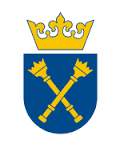 UMOWA(wzór umowy) zawarta w Krakowie w dniu ................ 2022 r. pomiędzy:Uniwersytetem Jagiellońskim z siedzibą przy ul. Gołębiej 24, 31-007 Kraków, NIP 675-000-22-36, zwanym dalej „Zamawiającym”, reprezentowanym przez: ………………… - …………………, przy kontrasygnacie finansowej Kwestora UJa ………………………, wpisanym do CEIDG / Krajowego Rejestru Sądowego, pod numerem wpisu: …….., NIP: ………., REGON: ………, zwanym dalej „Wykonawcą”, reprezentowanym przez: ……………….....W wyniku przeprowadzenia postępowania w trybie procedury zaproszenia do złożenia ofert w oparciu o art. 11 ust. 5 pkt. 1 ustawy z dnia 11 września 2019 r. Prawo zamówień publicznych (Dz.U. z 2022 r., poz. 1710 z późn. zm.), dalej jako „PZP” oraz ustawy z dnia 23 kwietnia 1964 r. – Kodeks cywilny (tj. z Dz.U. z 2022 r. poz. 1360), dalej jako „KC” zawarto Umowę następującej treści:§ 1 Przedmiot umowy Zamawiający powierza, a Wykonawca przyjmuje do zrealizowania dostawę scyntylatorów oraz przesuwaczy długości fal dla Instytutu Fizyki im. Mariana Smoluchowskiego Uniwersytetu Jagiellońskiego dla Instytutu Fizyki im. Mariana Smoluchowskiego Uniwersytetu Jagiellońskiego, położonego przy ul. prof. Stanisława Łojasiewicza 11, 30-348 Kraków. Przedmiot umowy zostanie dostarczony  do siedziby jednostki organizacyjnej UJ wskazanej w ust. 1 niniejszego paragrafu umowy. Szczegółowy opis przedmiotu zamówienia  zamieszczony jest w załączniku A do Zaproszenia.Osobą odpowiedzialną za odbiór przedmiotu zamówienia  i nadzór nad realizacją niniejszej umowy ze strony Zamawiającego jest Pan/i ………………., e-mail: ………… lub inna osoba z ww. jednostki organizacyjnej UJ wskazana przez Zamawiającego, zaś ze strony Wykonawcy jest Pan/i ……………………., e-mail: ………… lub inna osoba wskazana przez Wykonawcę.Wykonawca zobowiązany jest zrealizować całość przedmiotu umowy w terminie do 6 (sześciu) miesięcy, licząc od daty udzielenia zamówienia, tj. daty zawarcia umowy.Wykonawca zobowiązuje się wykonać wszelkie niezbędne czynności dla zrealizowania przedmiotu umowy określonego w ust. 1.Wykonawca ponosi całkowitą odpowiedzialność materialną i prawną za powstałe u Zamawiającego, jak i osób trzecich, szkody spowodowane działaniem lub zaniechaniem Wykonawcy lub osób, którymi się posługuje przy realizacji niniejszej umowy.Zlecenie wykonania części umowy podwykonawcom nie zmienia zobowiązań Wykonawcy wobec Zamawiającego za wykonanie tej części umowy. Wykonawca jest odpowiedzialny za działania, uchybienia i zaniedbania podwykonawców i ich pracowników w takim samym stopniu, jakby to były działania, uchybienia lub zaniedbania własne.§ 2 Oświadczenia WykonawcyWykonawca oświadcza, że posiada odpowiednią wiedzę, doświadczenie i dysponuje stosownym potencjałem do wykonania niniejszej umowy.Wykonawca oświadcza, iż zakres przedmiotu umowy wykona z należytą starannością i dotrzyma umówionych terminów.Wykonawca oświadcza, iż dostarczony przedmiot niniejszej umowy, zwany w dalszej części „sprzętem”, spełnia obowiązujące przepisy w zakresie bezpieczeństwa użytkowania a jego zakup i korzystanie z niego zgodnie z przeznaczeniem nie narusza prawa, w tym praw osób trzecich.§ 3 WynagrodzenieWysokość wynagrodzenia przysługującemu Wykonawcy za wykonanie niniejszej umowy        ustala się na kwotę netto: ………………… PLN, co po doliczeniu należnej stawki podatku VAT …….. daje kwotę brutto: ……………… PLN (słownie:  ………………………).Wynagrodzenie określone w ust. 2 obejmuje wszystkie koszty, które Wykonawca powinien był przewidzieć w celu prawidłowego wykonania umowy.Zamawiający jest podatnikiem VAT i posiada NIP 675-000-22-36.Wykonawca jest podatnikiem VAT i posiada NIP ................................ lub nie jest podatnikiem VAT na terytorium Rzeczypospolitej Polskiej. Należny od kwoty wynagrodzenia podatek od towarów i usług VAT, pokryje Zamawiający na konto właściwego Urzędu Skarbowego w przypadku powstania u Zamawiającego obowiązku podatkowego zgodnie z przepisami o podatku od towarów i usług.§ 4  Zasady płatności wynagrodzeniaWynagrodzenie, o którym mowa w § 3 ust. 1 umowy zostanie zapłacone jednorazowo po dostawie przedmiotu umowy do Zamawiającego (Instytut Fizyki im. Mariana Smoluchowskiego Uniwersytetu Jagiellońskiego położonego przy ul. prof. Stanisława Łojasiewicza 11, 30-348 Kraków).Płatność zostanie dokonana w ciągu 30 dni od daty dostarczenia prawidłowo wystawionej faktury do Zamawiającego pod warunkiem dostawy i szkolenia, potwierdzonej protokołem odbioru podpisanym przez Zamawiającego bez zastrzeżeń.Miejscem płatności jest Bank Zamawiającego, a zapłata następuje w dniu zlecenia przelewu przez Zamawiającego.Faktury winna być wystawiona w następujący sposób:Uniwersytet Jagielloński, ul Gołębia 24, 31-007 Kraków, PolskaNIP: 675-000-22-36, REGON: 0000001270W przypadku wystawiania przez Wykonawcę ustrukturyzowanych faktur elektronicznych w rozumieniu art. 6 ust. 1 ustawy z dnia 9 listopada 2018 r. o elektronicznym fakturowaniu w zamówieniach publicznych, koncesjach na roboty budowlane lub usługi oraz partnerstwie publiczno-prywatnym (t. j. Dz. U. 2020 poz. 1666 ze zm.) za pośrednictwem Platformy Elektronicznego Fakturowania dostępnej pod adresem: https://efaktura.gov.pl/, w polu „referencja”, Wykonawca wpisze następujący adres e-mail: ………………………………… . Wykonawca zobowiązany jest do wskazania na fakturze numeru rachunku, który został ujawniony w wykazie podmiotów zarejestrowanych jako podatnicy VAT, niezarejestrowanych oraz wykreślonych i przywróconych do rejestru VAT prowadzonym przez Szefa Krajowej Administracji Skarbowej (tzw. „Biała lista” – art. 96b ust. 1 ustawy z dnia 11 marca 2004 r. o podatku od towarów i usług – t. j. Dz. U. 2022 poz. 931 ze zm.), zwanej dalej „p.t.u.”.W razie braku ujawnienia bankowego rachunku rozliczeniowego Wykonawcy na „Białej liście” Zamawiający będzie uprawniony do zapłaty wynagrodzenia na rachunek wskazany w fakturze Wykonawcy przy zastosowaniu mechanizmu podzielonej płatności albo do zawiadomienia właściwego naczelnika urzędu skarbowego przy dokonywaniu pierwszej zapłaty wynagrodzenia przelewem na rachunek wskazany w tej fakturze.Zamawiający w przypadku, gdy Wykonawca jest zarejestrowany jako czynny podatnik podatku od towarów i usług Zamawiający może dokonać płatności wynagrodzenia z zastosowaniem mechanizmu podzielonej płatności, to jest w sposób wskazany w art. 108a ust. 2 p.t.u. Postanowień zdania 1. nie stosuje się, gdy przedmiot umowy stanowi czynność zwolnioną z podatku VAT albo jest on objęty 0% stawką podatku VAT.Wynagrodzenie przysługujące Wykonawcy jest płatne przelewem z rachunku Zamawiającego, na rachunek bankowy Wykonawcy wskazany w fakturze, z zastrzeżeniem postanowień ust. 7 i 8.§ 5 OdbiórWykonawca zobowiązany jest do pisemnego, telefonicznego lub e-mailowego powiadomienia osoby wskazanej w § 1 ust. 3 umowy na co najmniej 3 dni robocze przed planowaną dostawą. Dopuszcza się możliwość uruchomienia sprzętu przez Zamawiającego bez obecności Wykonawcy pod warunkiem zdalnej pomocy technicznej on-line Wykonawcy..Za dzień odbioru przedmiotu umowy Strony przyjmują końcowy dzień podpisania protokołu odbioru przez upoważnionych przedstawicieli stron umowy, po sprawdzeniu zgodności z warunkami umowy i oferty Wykonawcy oraz po przeprowadzeniu szkolenia o którym mowa w § 1 ust. 1. Zamawiający dokona odbioru całości przedmiotu zamówienia w terminie do 7 dni od dnia otrzymania przez niego pisemnego zawiadomienia Wykonawcy wskazanego w ust. 1 niniejszego paragrafu, pod warunkiem, iż przedmiot umowy będzie wolny od wad.Dostawa poszczególnych elementów (części) sprzętu składających się na przedmiot umowy nie jest równoznaczna z przekazaniem go do użytkowania. Protokół odbioru przedmiotu umowy może być podpisany dopiero po należytym wykonaniu całości umowy. Podpisanie protokołu nie wyłącza dochodzenia przez Zamawiającego roszczeń z tytułu nienależytego wykonania umowy, w szczególności, w przypadku wykrycia wad przedmiotu umowy przez Zamawiającego po dokonaniu odbioru.§ 6 Gwarancja i rękojmia1.   Wykonawca zobowiązuje się dostarczyć przedmiot umowy bez wad (usterek), przy czym (przed dostawą) jest zobowiązany zweryfikować zgodność znajdującą się na przedmiocie umowy oznaczeń z danymi zawartymi w dokumencie gwarancyjnym (oświadczeniu gwaranta) wskazanym w ust. 2 niniejszego paragrafu umowy oraz stan plomb i innych umieszczonych na nim zabezpieczeń, o ile takie zabezpieczenia zostały zastosowane.Wykonawca wraz z dostawą całości przedmiotu niniejszej umowy wyda Zamawiającemu dokument gwarancyjny (oświadczenie gwaranta), którego treść będzie obejmowała co najmniej następujące informacje: - nazwę i adres gwaranta lub jego przedstawiciela w Rzeczypospolitej Polskiej, - czas trwania i terytorialny zasięg ochrony gwarancyjnej, - uprawnienia przysługujące Zamawiającemu w razie stwierdzenia wady fizycznej, - stwierdzenie, że gwarancja nie wyłącza, nie ogranicza ani nie zawiesza uprawnień Zamawiającego wynikających z przepisów o rękojmi za wady przedmiotu umowy.Wykonawca udziela ………….  miesięcznej gwarancji na dostarczony przedmiot zamówienia w szczególności w przypadku przekroczenia tolerancji wymiarów, złej obróbki powierzchni, niewłaściwego działania oraz na wszystkie części składowe, podzespoły, inne elementy wchodzące w zakres przedmiotu umowy. W ramach gwarancji Wykonawca zobowiązuje się do nieodpłatnej (wliczonej w cenę umowy) konserwacji i przeglądów serwisowych wynikających z zaleceń producenta sprzętu. Ponadto Wykonawca w okresie gwarancyjnym zobowiązuje się do wykonania  wszelkich napraw zaistniałych wskutek wad materiałowych i usterek powodujących niesprawność sprzętu poprzez między innymi niespełnianie funkcji użytkowych deklarowanych w ofercie Wykonawcy i dostarczonej instrukcji obsługi producenta sprzętu.        Gwarancja liczona jest od dnia daty protokołu odbioru przedmiotu umowy bez zastrzeżeń ze strony Zamawiającego. Wszystkie koszty związane z realizacją gwarancji pokrywa Wykonawca.Gwarancja będzie świadczona przez autoryzowany serwis producenta sprzętu w siedzibie Zamawiającego, a w przypadku niemożliwości technicznych Wykonawca zobowiązuje się do wysłania sprzętu do autoryzowanego serwisu i dostarczenia naprawionego sprzętu do siedziby Zamawiającego. Wszelkie działania organizacyjne i koszty związane ze świadczeniem usługi gwarancyjnej poza siedzibą Zamawiającego ponosi Wykonawca. W wyjątkowych przypadkach, gdy Wykonawca ma siedzibę poza terytorium RP dopuszcza się możliwość wysłania sprzętu celem naprawy do siedziby Wykonawcy na jego koszt i ryzyko.W przypadku stwierdzenia wad w wykonanym przedmiocie umowy Wykonawca zobowiązuje się do jego nieodpłatnej wymiany lub usunięcia wad na zasadach i w trybie określonym w treści dokumentu gwarancyjnego (oświadczeniu gwaranta) wskazanego 
w ust. 2 w miejscu użytkowania przedmiotowego sprzętu (on-site) w terminie nie dłuższym niż 90 dni, przy czym reakcja serwisu musi nastąpić w terminie do 3 tygodni od chwili zgłoszenia telefonicznego lub faxem lub emailem, przy czym wszelkie działania organizacyjne i koszty związane ze świadczeniem usługi gwarancyjnej poza miejscem wykonania umowy ponosi Wykonawca. Zgłoszenie w dniu innym niż dzień roboczy traktowane jest jak zgłoszenie dokonane w pierwszy kolejny dzień roboczy.W przypadku trzykrotnej usterki tego samego elementu przedmiotu umowy lub gdy sumaryczny czas napraw przedmiotu umowy przekroczy trzy miesiące w okresie gwarancji, Wykonawca zobowiązany jest do wymiany przedmiotu umowy na nowy na własny koszt, w terminie do 90 dni od zgłoszenia przez Zamawiającego.Bieg terminu gwarancji rozpoczyna się w dniu następnym, po odbiorze przedmiotu umowy, przy czym w przypadku wymiany wadliwego przedmiotu umowy lub jego elementu na nowy albo dokonania usunięcia wady (usterki) termin gwarancji biegnie na nowo od chwili ponownego dostarczenia Zamawiającemu naprawionego sprzętu (odpowiednio przedmiotu umowy, jego elementu lub modułu).Okres gwarancji ulega automatycznie przedłużeniu o okres naprawy liczony od dnia zgłoszenia wady lub usterki sprzętu do dnia naprawy.Zamawiający może wykonywać uprawnienia z tytułu rękojmi za wady fizyczne rzeczy niezależnie od uprawnień wynikających z gwarancji. Uprawnienia z tytułu rękojmi za wady fizyczne wygasają po upływie 24 miesięcy od momentu dostarczenia Zamawiającemu całości przedmiotu umowy potwierdzonego podpisanym protokołem odbioru bez zastrzeżeń, przy czym w razie wykonywania przez Zamawiającego uprawnień z gwarancji bieg terminu do wykonania uprawnień z tytułu rękojmi ulega zawieszeniu z dniem zawiadomienia Wykonawcy o wadzie (usterce). Termin ten biegnie dalej od dnia odmowy przez Wykonawcy wykonania obowiązków wynikających z gwarancji albo bezskutecznego upływu terminu określonego na usunięcie wady (usterki) przedmiotu umowy.W przypadku, gdy Wykonawca nie wypełni warunków gwarancji lub nie zastosuje się do powyższych zapisów w niniejszej umowie Zamawiający jest uprawniony do usunięcia wad (usterek) w drodze naprawy, na ryzyko i koszt Wykonawcy, zachowując przy tym inne uprawnienia przysługujące mu na podstawie umowy. W takich przypadkach Zamawiający ma prawo zaangażować inny podmiot do usunięcia wad (usterek), a Wykonawca zobowiązany jest pokryć związane z tym koszty w ciągu 14 dni od daty otrzymania wezwania wraz z dowodem zapłaty.Zamawiający zobowiązuje się dotrzymać podstawowych zasad i warunków eksploatacji zalecanych przez producenta sprzętu określonych w oświadczeniu gwaranta zawartym w dokumentach gwarancyjnych lub dostarczonych instrukcjach obsługi (użytkowania).Warunki gwarancji nie mogą nakazywać Zamawiającemu konieczność przechowywania opakowań w których sprzęt był dostarczony. Zamawiający może usunąć opakowania sprzętu po ich dostarczeniu, co nie spowoduje utraty gwarancji, a dostarczony sprzęt pomimo braku opakowań będzie podlegał usłudze gwarancyjnej zgodnie z zapisami niniejszej umowy.§ 7 Kary umowne Strony zastrzegają sobie prawo do dochodzenia kar umownych za niewykonanie lub nienależyte wykonanie zobowiązań wynikających z umowy.Wykonawca, za wyjątkiem, gdy postawę naliczenia kar umownych stanowią jego zachowania niezwiązane bezpośrednio lub pośrednio z przedmiotem umowy lub jej prawidłowym wykonaniem, oraz z zastrzeżeniem ust. 4 niniejszego paragrafu, zapłaci Zamawiającemu karę umowną w poniższej wysokości w przypadku:odstąpienia od niniejszej umowy przez Zamawiającego z przyczyn leżących po stronie Wykonawcy w wysokości 10% wynagrodzenia brutto ustalonego w § 3 ust. 1 umowy,niewykonania lub nienależytego wykonania umowy w wysokości 10% wynagrodzenia brutto ustalonego w § 3 ust. 1 umowy, przy czym nienależyte wykonanie umowy to jej realizacja, która pozostaje w sprzeczności z zapisami umowy lub ofertą Wykonawcy lub nie zapewnia wymagań określonych w Zaproszeniu, w szczególności parametrów technicznych i funkcjonalnych.zwłoki w wykonaniu przedmiotu umowy w wysokości 0,4% wynagrodzenia brutto ustalonego w § 3 ust. 1 umowy za każdy dzień zwłoki licząc od dnia następnego w stosunku do terminu zakończenia realizacji przedmiotu umowy, określonego w § 1 ust. 4 umowy, jednak nie więcej niż 20% wynagrodzenia brutto ustalonego w § 3 ust. 1 umowy,zwłoki w usunięciu wad przedmiotu, umowy stwierdzonych przy odbiorze, 
wysokości 0,4% wynagrodzenia brutto ustalonego w § 3 ust. 1 umowy za każdy dzień zwłoki, licząc od następnego dnia poupływie terminu określonego przez Zamawiającego w celu usunięcia wad, jednak nie więcej niż 20% wynagrodzenia brutto ustalonego w § 3 ust. 1 umowy,zwłoki w usunięciu wad stwierdzonych w okresie gwarancji lub rękojmi w wysokości 0,4% wynagrodzenia brutto ustalonego w § 3 ust. 1 umowy za każdy dzień zwłoki liczony od dnia następnego w stosunku do terminu (dnia) ustalonego zgodnie z treścią § 6 ust. 5 umowy albo w pisemnym oświadczeniu Stron, jednak nie więcej niż 20% wynagrodzenia brutto ustalonego w § 3 ust. 1 umowy, zwłoki w wymianie przedmiotu umowy w przypadku, określonym w § 6 ust. 6 – w wysokości 0,5% wynagrodzenia umownego brutto ustalonego w § 3 ust. 1, za każdy dzień zwłoki, jednak nie więcej niż 20% wynagrodzenia brutto ustalonego w § 3 ust. 1 umowy,- przy czym łączna maksymalna wysokość kar umownych ze wszystkich tytułów wskazanych powyżej w ust. 2.1-2.6 nie może przekroczyć 50% wynagrodzenia brutto ustalonego w § 3 ust. 1 umowyZamawiający zapłaci Wykonawcy karę umowną w wysokości 10% wynagrodzenia brutto ustalonego w § 3 ust. 1 umowy w przypadku odstąpienia od niniejszej umowy przez Wykonawcę z przyczyn leżących wyłącznie po stronie Zamawiającego, z wyłączeniem okoliczności wskazanej w art. 456 ust. 1 pkt 1 ustawy PZP,.Jeżeli wysokość naliczonych kar umownych nie pokrywa rzeczywiście poniesionej szkody, Strony mogą dochodzić odszkodowania uzupełniającego, przy czym kary umowne określone w ust. 2 i 3 mają charakter zaliczalny na poczet przedmiotowego odszkodowania uzupełniającego.Roszczenie o zapłatę kar umownych staje się wymagalne począwszy od dnia następnego po dniu, w którym miały miejsce okoliczności faktyczne określone w niniejszej umowie stanowiące podstawę do ich naliczenia. Zamawiający jest uprawniony do potrącenia ewentualnych kar umownych z wymagalnej 
i należnej Wykonawcy kwoty wynagrodzenia określonej w fakturze lub innych ewentualnych wierzytelności Wykonawcy względem Zamawiającego, na co Wykonawca wyraża zgodę.Zapłata kar umownych nie zwalnia Wykonawcy od obowiązku wykonania umowy.§ 8 Odstąpienie od umowyOprócz przypadków wymienionych w Kodeksie cywilnym Stronom przysługuje prawo odstąpienia od niniejszej umowy w razie zaistnienia okoliczności wskazanych w ust. 2.Zamawiający może odstąpić od umowy nie wcześniej niż w terminie 7 dni od dnia powzięcia wiadomości o zaistnieniu jednej z poniższych okoliczności oraz nie później niż do dnia upływu okresu gwarancji (rękojmi) na przedmiot umowy, to jest gdy:Wykonawca na skutek swojej niewypłacalności nie wykonuje zobowiązań pieniężnych przez okres co najmniej 3 miesięcy,została podjęta likwidacja Wykonawcy lub nastąpiło rozwiązanie Wykonawcy bez przeprowadzenia likwidacji, bądź zakończenie prowadzenia działalności gospodarczej przez Wykonawcę bądź wykreślenie Wykonawcy jako przedsiębiorcy z CEIDG albo śmierć Wykonawcy będącego osobą fizyczną,Wykonawca dostarczył sprzęt nieodpowiadający warunkom umowy lub przekroczył terminu realizacji umowy o 7 dni, bez konieczności wskazania przez Zamawiającego dodatkowego terminu dostawy,wystąpiły u Wykonawcy duże trudności finansowe, w szczególności wystąpiły zajęcia dokonane przez uprawnione organy na postawie powszechnie obowiązujących przepisów prawa o łącznej wartości przekraczającej 200 000,00 PLN (słownie: dwieście tysięcy złotych 00/100).zmiany niniejszej umowy dokonano z naruszeniem art. 454 i art. 455 ustawy PZP,Wykonawca w chwili zawarcia niniejszej umowy podlegał wykluczeniu na podstawie art. 108 ust. 1 ustawy PZP,Trybunał Sprawiedliwości Unii Europejskiej stwierdził, w ramach procedury przewidzianej w art.258 Traktatu o funkcjonowaniu Unii Europejskiej, że Rzeczpospolita Polska uchybiła zobowiązaniom, które ciążą na niej na mocy Traktatów, dyrektywy 2014/24/UE, dyrektywy 2014/25/UE i dyrektywy 2009/81/WE, z uwagi na to, że zamawiający udzielił zamówienia z naruszeniem prawa Unii Europejskiej.Ponadto w razie zaistnienia istotnej zmiany okoliczności powodującej, że wykonanie umowy nie leży w interesie publicznym, czego nie można było przewidzieć w chwili zawarcia umowy, Zamawiający może odstąpić od umowy w terminie 30 dni od powzięcia wiadomości o tych okolicznościach (art. 456 ust. 1 pkt 1 ustawy z dnia 11 września 2019 r. - Prawo zamówień publicznych).W przypadkach odstąpienia od umowy przez Zamawiającego na podstawie ust. 2.5 – 2.7 oraz ust. 3 powyżej, Wykonawca może żądać wyłącznie wynagrodzenia należnego z tytułu wykonania części umowy, do dnia otrzymania oświadczenia o odstąpieniu od umowyWykonawcy nie przysługuje odszkodowanie z tytułu odstąpienia przez Zamawiającego od umowy z powodu okoliczności leżących po stronie Wykonawcy.Odstąpienie od umowy powinno nastąpić w formie pisemnej pod rygorem nieważności takiego oświadczenia i powinno zawierać uzasadnienie. Odstąpienie od umowy nie wpływa na istnienie i skuteczność roszczeń o zapłatę kar umownych.§ 9 Siła wyższa Przez siłę wyższą, rozumie się zdarzenie niezależne od Wykonawcy, nie wynikające z jego i jego podwykonawców problemów organizacyjnych, którego wystąpienia lub skutków nie mógł przewidzieć lub któremu nie mógł zapobiec, ani któremu nie mógł przeciwdziałać, 
a które uniemożliwiają Wykonawcy wykonanie w części lub w całości jego zobowiązania wynikającego z niniejszej umowy albo mającej bezpośredni wpływ na terminowość 
i sposób wykonywanych umowy. Strony za okoliczności siły wyższej uznają 
w szczególności: ogłoszone stany klęski żywiołowej, w tym powódź i trzęsienie ziemi, upadek statku powietrznego, strajki generalne lub lokalne, działania wojenne lub ogłoszenie stanu wojennego, atak terrorystyczny, ogłoszone stany wyjątkowe, ogłoszone stany zagrożenia epidemicznego, ogłoszone stany epidemii, w tym również ogłoszony stan zagrożenia epidemicznego COVID-19.  Jeżeli wskutek okoliczności siły wyższej Strona nie będzie mogła wykonywać swoich obowiązków umownych w całości lub w części, niezwłocznie powiadomi o tym drugą stronę. W takim przypadku Strony uzgodnią sposób i zasady dalszego wykonywania umowy, czasowo zawieszą jej realizację lub umowa zostanie rozwiązana.  Bieg terminów określonych w niniejszej umowie ulega zawieszeniu przez czas trwania przeszkody spowodowanej siłą wyższą.§ 10 Zmiany umowy Strony przewidują możliwość istotnej zmiany umowy bez obowiązku przeprowadzenia  nowego postępowania poprzez zawarcie pisemnego aneksu pod rygorem nieważności, przy zachowaniu ryczałtowego charakteru ceny umowy, w następujących przypadkach:zmiany terminu realizacji zamówienia poprzez jego przedłużenie ze względu na przyczyny leżące po stronie Zamawiającego dotyczące np. braku przygotowania/przekazania miejsca realizacji/dostawy, oraz inne niezawinione przez Strony przyczyny spowodowane przez tzw. siłę wyższą w rozumieniu § 8;zmiany określonego typu, modelu, nazwy, producenta przedmiotu umowy bądź jego elementów, poprawy jakości lub innych parametrów charakterystycznych dla danego elementu dostawy lub zmiany technologii na równoważną lub lepszą w szczególności w przypadku zakończenia jego produkcji lub wstrzymania lub wycofania go z produkcji po przedstawianiu stosownych dokumentów od producenta lub dystrybutora, z tym że cena wskazana w § 3 nie może ulec podwyższeniu, a parametry techniczne nie mogą być gorsze niż wskazane w treści oferty,aktualizacji rozwiązań z uwagi na postęp technologiczny lub zmiany obowiązujących przepisów,zmiany podwykonawcy, w szczególności ze względów losowych lub innych korzystnych dla ZamawiającegoPonadto dopuszcza się zastąpienie dotychczasowego Wykonawcy niniejszej umowy przez inny podmiot spełniający warunki udziału w postępowaniu oraz niepodlegający wykluczeniu z postępowania na mocy art. 108 ust. 1 ustawy PZP i art. 109 ust. 1 ustawy PZP w zakresie wskazanym w dokumentach postępowania przez Zamawiającego, w razie gdy nastąpiło połączenie, podział, przekształcenie, upadłość, restrukturyzacja, nabycie dotychczasowego Wykonawcy lub nabycie jego przedsiębiorstwa przez ww. podmiot.Niezależnie od postanowień ust. 1 oraz 2, Strony umowy mogą dokonywać nieistotnych zmian umowy, nie stanowiących istotnej zmiany umowy w rozumieniu art. 454 ust. 2 ustawy PZP, poprzez zawarcie pisemnego aneksu pod rygorem nieważności.Zmiany niedotyczące postanowień umownych np. gdy z przyczyn organizacyjnych skutkujące koniecznością zmiany danych teleadresowych określonych w umowie, 
w szczególności zmiany ulegnie numer konta bankowego jednej ze Stron, nie wymagają zawarcia pisemnego aneksu do umowy, dlatego nastąpią poprzez przekazanie pisemnego oświadczenie Strony, której te zmiany dotyczą, drugiej Stronie.§ 11 Postanowienia końcowe Wszelkie oświadczenia Stron umowy będą składane na piśmie pod rygorem nieważności listem poleconym lub za potwierdzeniem ich złożenia.Ewentualna nieważność jednego lub kilku postanowień niniejszej umowy nie wpływa na ważność umowy w całości, a w takim przypadku Strony zastępują nieważne postanowienie postanowieniem zgodnym z celem i innymi postanowieniami umowy.Żadna ze Stron nie jest uprawniona do przeniesienia swoich praw i zobowiązań z tytułu niniejszej umowy bez uzyskania pisemnej zgody drugiej Strony, w szczególności Wykonawcy nie przysługuje prawo przenoszenia wierzytelności wynikających z niniejszej umowy bez uprzedniej pisemnej zgody Zamawiającego, pod rygorem nieważności.Strony zobowiązują się do każdorazowego powiadamiania listem poleconym 
o zmianie adresu swojej siedziby, pod rygorem uznania za skutecznie doręczoną korespondencję wysłaną pod dotychczas znany adres.Wszelkie zmiany lub uzupełnienia niniejszej umowy mogą nastąpić za zgodą Stron w formie pisemnego aneksu pod rygorem nieważności.W przypadku  zaistnienia  pomiędzy  stronami  sporu, wynikającego  z  umowy  lub pozostającego w związku z umową, strony zobowiązują się do podjęcia próby jego rozwiązania w drodze mediacji prowadzonej przez Mediatorów Stałych Sądu Polubownego przy Prokuratorii Generalnej RP , zgodnie  z Regulaminem tego Sądu, a dopiero w przypadku braku zawarcia ugody przed Mediatorem Stałym Sądu Polubownego przy Prokuratorii Generalnej RP, spór będzie poddany rozstrzygnięciu przez sąd powszechny właściwy miejscowo dla siedziby Zamawiającego.W sprawach nieuregulowanych niniejszą umową mają zastosowanie przepisy ustawy z dnia 02 marca 2020 r. o szczególnych rozwiązaniach związanych z zapobieganiem, przeciwdziałaniem i zwalczaniem COVID-19, innych chorób zakaźnych oraz wywołanych nimi sytuacji kryzysowych (t. j. Dz. U. 2021 poz. 2095 ze zm.) oraz ustawy z dnia 23 kwietnia 1964 r. – Kodeks cywilny (t. j. Dz. U. 2022 poz. 1360 ze zm.).Niniejszą umowę sporządzono w dwóch (2) jednobrzmiących egzemplarzach po jednym (1) egzemplarzu dla każdej ze Stron, z zastrzeżeniem ust. 7.Strony zgodnie oświadczają, że w przypadku zawarcia niniejszej umowy w formie elektronicznej za pomocą kwalifikowanego podpisu elektronicznego powstały w ten sposób dokument elektroniczny stanowi poświadczenie, iż Strony zgodnie złożyły oświadczenia woli w nim zawarte, zaś datą zawarcia jest dzień złożenia ostatniego (późniejszego) oświadczenia woli o jej zawarciu przez umocowanych przedstawicieli każdej ze Stron........................................                                                    .....................................            Zamawiający				  		     WykonawcaDZIAŁ ZAMÓWIEŃ PUBLICZNYCHUNIWERSYTETU JAGIELLOŃSKIEGOul. Straszewskiego 25/3 i 4, 31-113 Krakówtel. +4812-663-39-03e-mail: bzp@uj.edu.plhttps://www.uj.edu.pl https://przetargi.uj.edu.pl/ 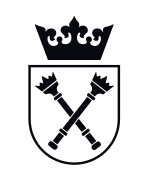 Cena jednostkowa nettoilośćWartość nettoWartość bruttoScyntylator polimerowy1570Element przesuwający długość fali światła (WLS)2452Transport +ubezpieczenie1